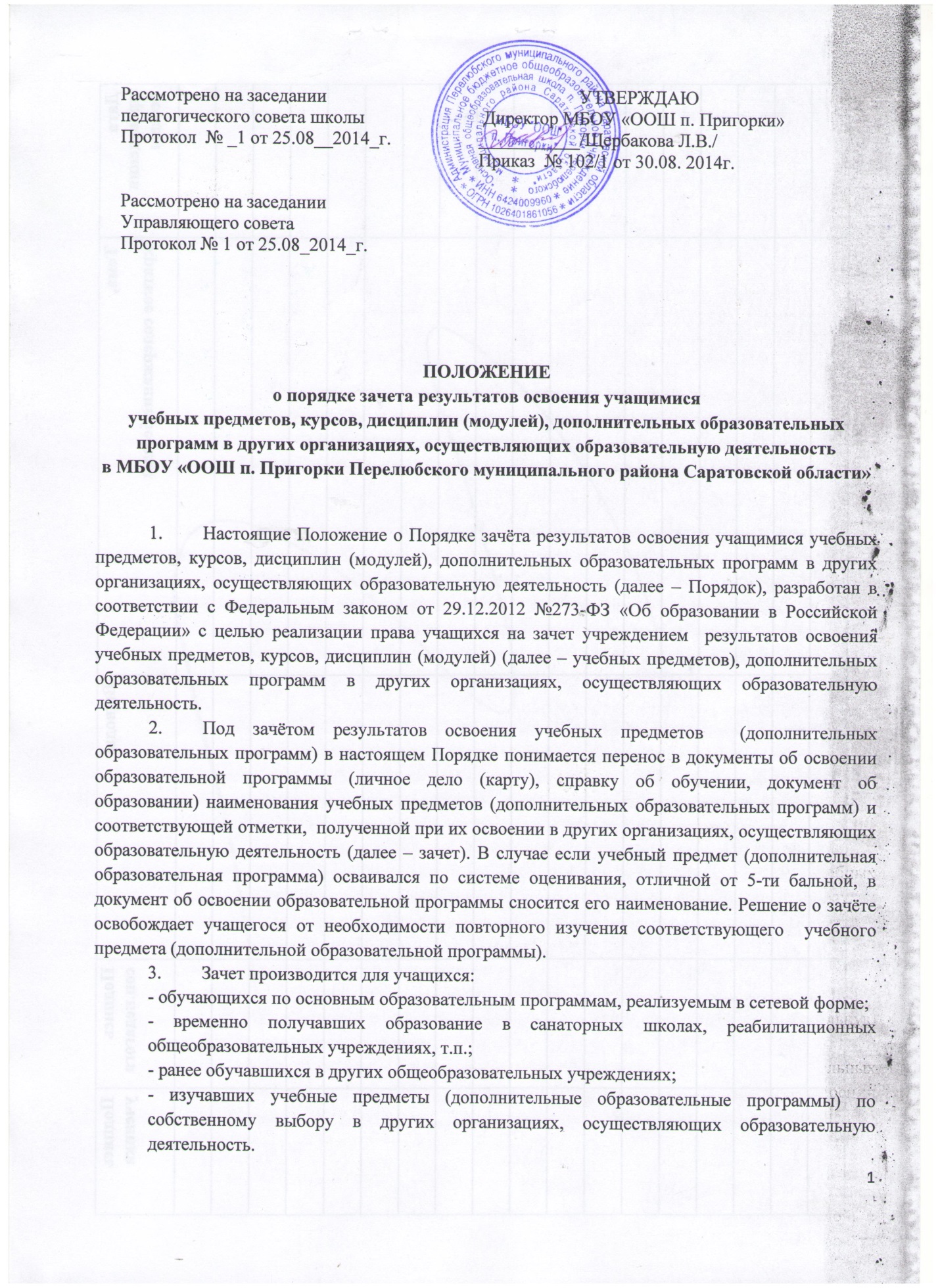        Положение разработано в соответствии с п. 19 ч.3 ст.28 Федерального закона от 29 декабря 2012 года № 237-ФЗ «Об образовании в Российской Федерации», Конституцией Российской Федерации, Уставом учреждения.1.Общие положения1.1.	Положение	устанавливает порядок содействия деятельности общественных объединений обучающихся, родителей (законных представителей) несовершеннолетних обучающихся МБОУ «ООШ п. Пригорки Перелюбского муниципального района Саратовской области».1.2.Под содействием в данном Положении понимается создание благоприятных условийфункционирования и развития общественных объединений, исходя из возможностей школы.Локальные   акты общественных  объединений.Содействие деятельности общественных объединений обучающихся, родителей (законных представителей) регламентируют следующие локальные акты:Положение об общешкольном родительском комитете;Положение об общешкольном родительском собрании;Положение о классном родительском собрании.При формировании локальных актов, регламентирующих деятельность общественных объединений, учитывается мнение членов этих объединений (обучающихся, родителей).Создание условий для работы общественных объединений, созданных в школе. В школе для работы общественных объединений обучающихся, родителей (законных представителей) несовершеннолетних должны создаваться условия:предоставление места для проведения заседаний, собраний, мероприятий, проводимыхобщественными объединениями;оказание организационной и методической помощи в работе с документами общественных организаций;-оказание помощи в организации и проведении праздников, культурно-массовых мероприятий, вечеров по инициативе организаций и помощи в развитии партнерских отношений;-предоставление помощи по реализации проектов, разработанных общественными объединениями (прогностической, организационной, аналитической).Основные формы работы общественных объединенийОсновными формами работы общественных объединений являются индивидуальные и групповые формы:  практикумы, комиссии, комитеты, советы, кружки, и т.д.Руководство общественными объединениямиРуководство общественными объединениями осуществляется:педагогическими работниками;обучающимися;родителями (законными представителями) обучающихся.Права членов общественных объединенийЧлены общественных объединений имеют право:иметь свои программные документы, не противоречащие законодательству, структурную модель;вести самостоятельную деятельность, определять её содержание;участвовать в выработке основных направлений развития объединений;получать информационную, консультационную, методическую и практическую помощь;свободно распространять информацию о своей деятельности;принимать участие в управлении школы, выполняя роль органов самоуправления.Обязанности и ответственность членов общественных объединений.Члены общественных объединений обязаны:соблюдать законодательство Российской Федерации, общепризнанные принципы и нормы международного права, касающиеся сферы своей деятельности;соблюдать устав учреждения и правила внутреннего распорядка;соблюдать  требования  настоящего  Положения..Члены общественных объединений обучающихся, родителей (законных представителей) несут ответственность в случаях, установленных законодательством Российской Федерации.Обязанности администрации школыАдминистрация школы обязана содействовать деятельности общественных объединений:предоставление помещений внутри школы (части помещений);предоставление пришкольной территории (части территории);предоставление имущества, инвентаря;оказание консультативной помощи в ведении документации, планировании деятельности и т.п.,предоставление информации о деятельности школы по различным направлениям,учет мнения членов общественных объединений при принятии управленческих решений.Деятельность общественных объединений  может финансироваться за счет школы, спонсорской помощи, а также за счет иных источников, не противоречащих законодательству Российской Федерации.Контроль деятельности объединений возлагается на директора, заместителей директора (по направлениям работы).Изменения и дополненияВ	настоящее Положение могут быть внесены изменения и дополнения в установленном порядке.Внесение изменений и дополнений в настоящее Положение оформляется приказом директора школы.Дата вступления дополнений и изменений в силу определяется директором школы и устанавливается в приказе о внесении изменений и дополнений в Положение.Настоящее  Положение вступает в силу с даты утверждения его директором школы.Настоящее  Положение утрачивает силу в случае принятия нового Положения.Вопросы, не урегулированные в данном Положении, подлежат регулированию в соответствии с действующим законодательством РФ, Уставом школы и иными локальными нормативными актами школы.ПОЛОЖЕНИЕо содействии деятельности общественных объединений обучающихся, родителей (законных представителей) несовершеннолетних обучающихся,осуществляемой в МБОУ «ООШ п. Пригорки» и не запрещённой законодательством Российской Федерации